26.03.2023 город Торез Чемпионат и Первенство Донецкой Народной Республики на дистанциях кросс-классика.Информационный бюллетень №2.Проводящие организации: Министерство молодёжи, спорта и туризма ДНР; Федерация спортивного ориентирования ДНР; отдел спорта и молодежи города Торез.Время и место проведения: соревнования проводятся 26.03.2023 года в г. Торез.Адрес и номера телефонов для связи: lutujino@yandex.ru; – +79493548564. Возрастные категории: М/Ж21, 18, 16, 14, 12, 40, 50, Оpen.Заявки: до 21:00 ч. 24 марта 2023 года –https://orgeo.ru/; техническая поддержка на сайте - vk.com/o_club_Donetsk; Гл. секретарь – Вербенко А.П. (тел.+79493312175).   Стартовый взнос: М/Ж12, 14, open – 50 руб.; М/Ж16,18 – 80 руб.; 21,40,50 – 100 руб. с человека. Центр соревнований: улица Новгородская 10.Программа соревнований: 26.03.2023                                                                                                                      С 09:00 до 10:00 – Заявка участников на месте финиша (ул. «Новгородская 10»). С 10:30 – Открытие соревнованийВ 11:00 – Старт на дистанциях кросс-классикаВ 14:00 – Награждение победителей и призёров. Закрытие соревнований.Порядок старта и подведение итогов: Протокол старта квалификации формируется согласно онлайн жеребьёвке, которую проводит Гл. секретарь соревнований. Техническая информация.Местность и карты: Соревнования проводятся в южной части Глуховского леса , коректироовка карты - март 2023 года, масштаб  – 1:7 500, сечение рельефа – 5 метров. Местность среднепересечённая овражно-балочного типа, перенад высоты на одном склоне до 30 метров. Залесена на 80%. Проходимость леса: труднопроходимый – 20%, среднепроходимый – 20%, легкопроходимый – 60%. Дорожная сеть развита хорошо. На местности много больших муравейников, до 1-го метра в высоту, на карте не отображены. Опасные места на местности представлены крутыми склонами оврагов, скальными выходами, свалками бытового мусора. Карта вложена в файл.Особенности прохождения дистанции С последнего КП до финиша маркировки нет. Участники групп: М/Ж 12 и open – обязаны выходить на дистанцию с включеными мобильными телефономи. Желательно применять обработку от клещей. Аварийный азимут – Запад (АА-270) с выходом к домам по переулку ТеатральныйКонтрольное время для всех групп в кросс-классика – 100 минут. Система отметки: на соревнованиях будет использована система компостеров.                                                                                                                                                                   Параметры дистанций.Проезд к месту соревнований: от городской автостанции на маршрутах № 23,25,26 до остановки « Красная звезда» . время в пути 25-30 минут. Стоимость 18-20 руб. Личным транспортом от остановки « Музей» по схеме.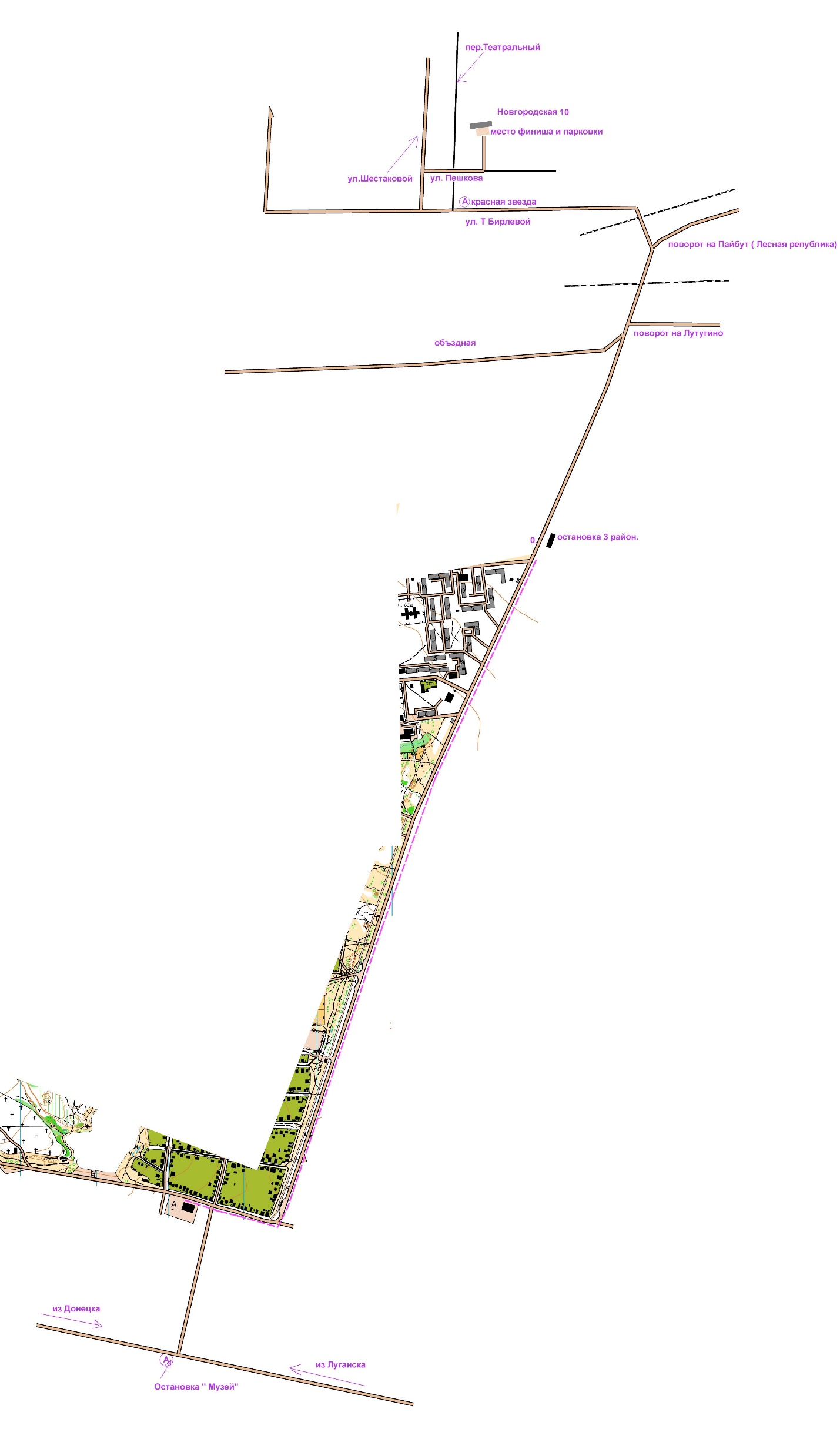 Кросс-классикаКросс-классикаКросс-классикаКросс-классикаГруппаДлиннаКПНаборМ214600 м22220Ж21; М18, 404300 м20165Ж40, 183400 м16110 М164 200 м16160М50360015140Ж16, 503 000 м1280М142700 м 1175Ж142 500 м  1090М121800 м  870Ж12, open1 800 м  8  65